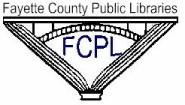 Fayette County Public Library
Employee Performance ReviewEmployee Name_______________________________________________________________________Review Period_________________________________________________________________________Position_________________________________Department___________________________________Prepared by___________________________________Date____________________________________For each of the items listed below, please comment on the employee’s performance, providing examples of what he or she does well, along with suggestions for improvement.List and describe the employee’s top three accomplishments during the rating period:____________________________________________________________________________________________________________________________________________________________________________________________________________________________________List and describe the employee’s greatest strength, giving specific examples of how the employee
uses these strengths in his or her position:____________________________________________________________________________________________________________________________________________________________________________________________________________________________________Work with the employee to identify 3-5 goals for the current review period, along with an action plan
for accomplishing each one:________________________________________________________________________________________________________________________________________________________________________________________________________________________________________________________________________________________________________________________________________________________________________________________________________________________________________________________________________________________________________________________________________________________________________________________________________________________________________________________________________________________________________________________________________________________________________________________Completed by:Employee Signature____________________________________________Date___________________Manager Signature_____________________________________________Date___________________Technical SkillsProfessional CommunicationCustomer ServiceInitiativeProblem SolvingTeamworkCo-worker RelationsWork Ethic